Public Schools of Robeson County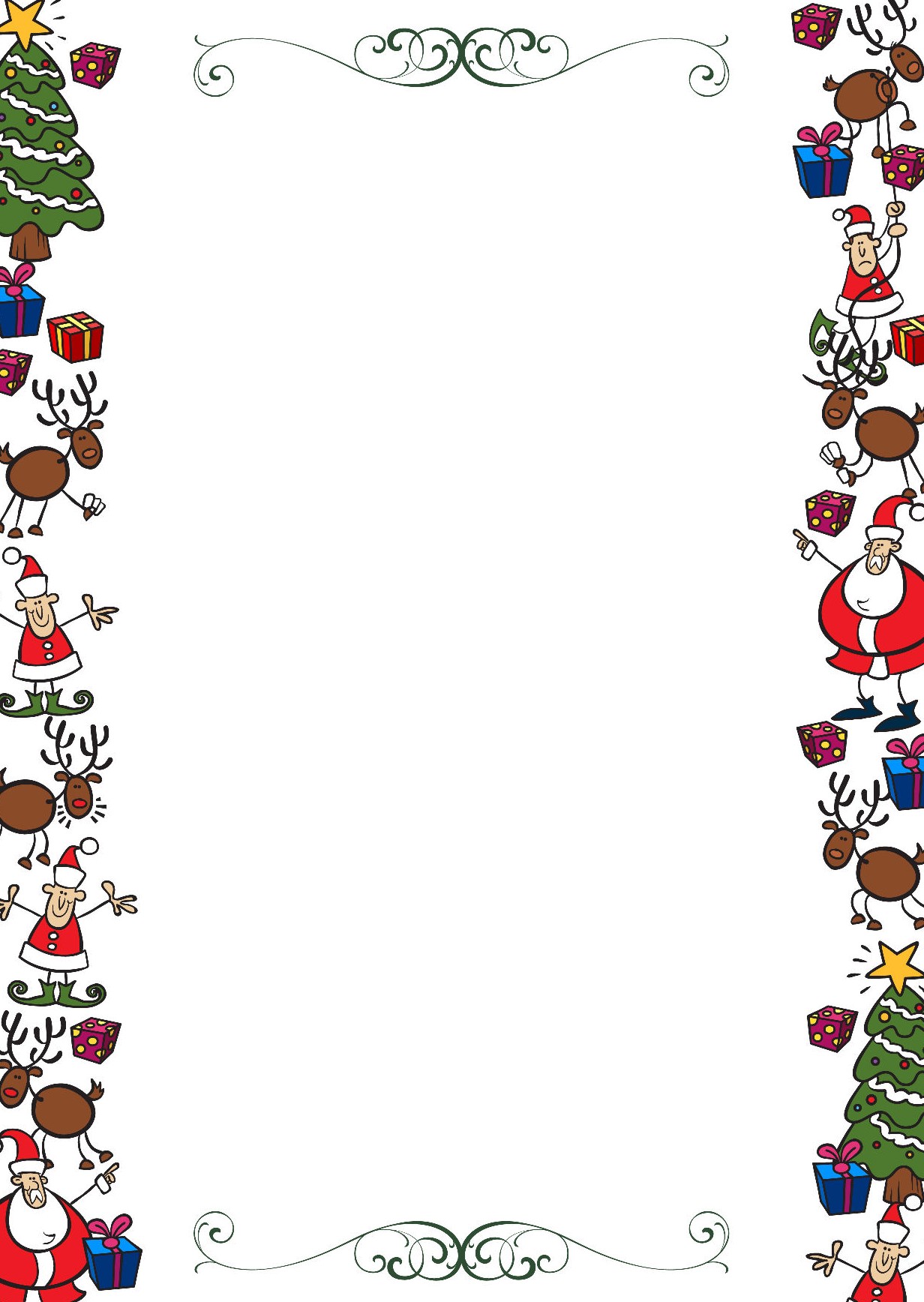 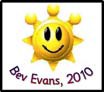 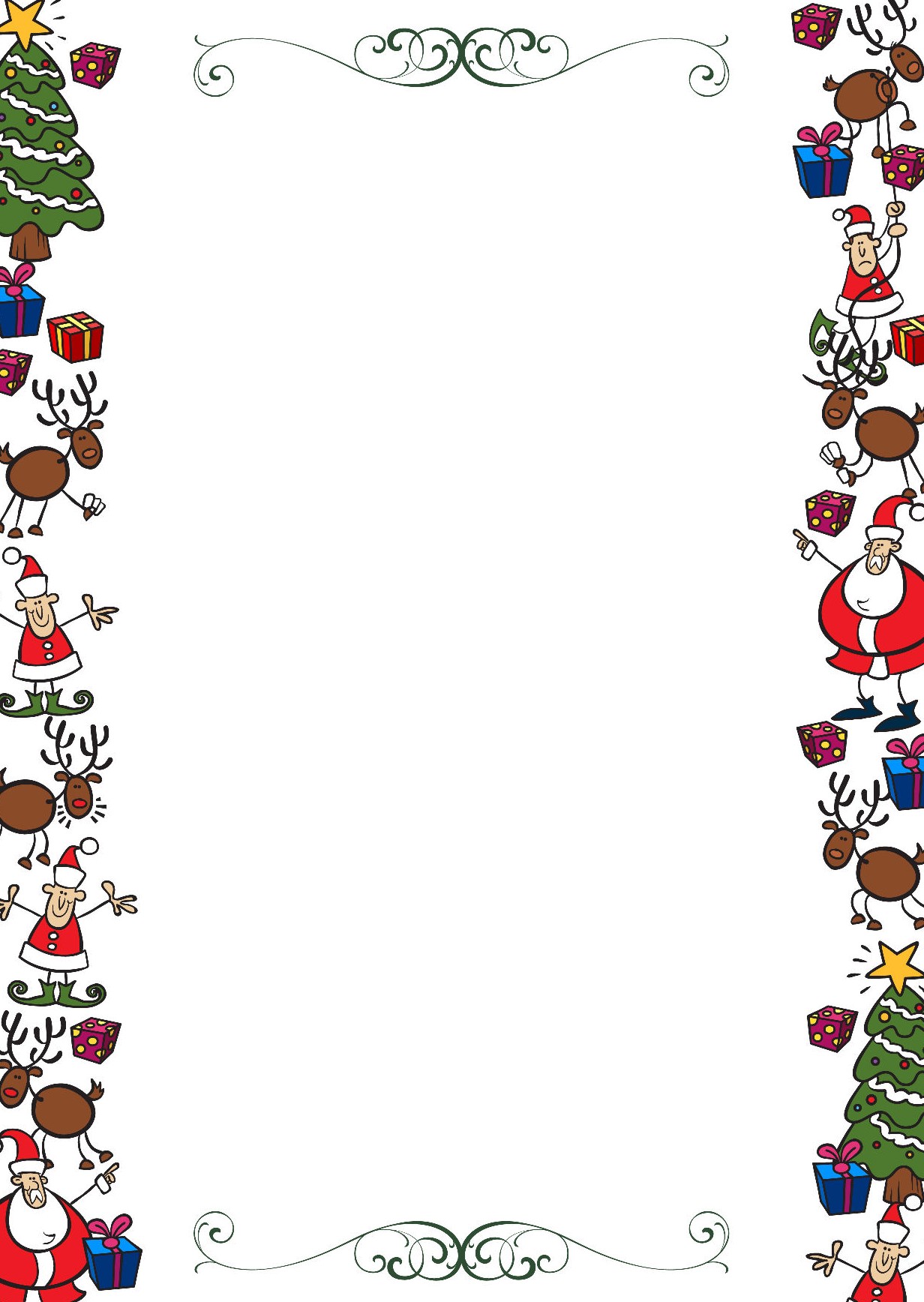 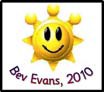 Holiday Online Enrichment Activities(Christmas)9-12 ELA/Reading10 Christmas Activities for Secondary English ClassesClassic Christmas Literature List9-12 MathClassworksChristmas Ugly Sweater Plotting Points- Mystery Picture  from Amazing Mathematics ($)Christmas CraftsHoliday Card StarSwedish Advent StarPaper Roll SnowflakeNumber and Logic IQ PuzzlesMathsphere Math PuzzlesMath PuzzlesMath Puzzles for TeenagersLogic Puzzles9-12 SciencePaper STEM ChallengesHigh School STEM activitiesBBC GamesYellow Jackie Science MysterySmog City SimulationPBS Learning MediaPaper Roll SnowflakeGo to Worldbook online in your canvas course and find a topic to read about. Public Schools of Robeson CountyHoliday Online Enrichment Activities(Christmas)9-12 Social StudiesChristmas traditions around the world (Santas.net)Christmas around the world (TheHolidaySpot.com)Christmas around the world (The-North-Pole.com)Christmas around the world (Christmas.com, an archived site)Winter HolidaysHoliday PoemsPotato Print Wrapping Paper9-12 Arts Crafts for KidsCrafts for TweensBeat Box Mix ItNutcracker Christmas Art Activity & Lesson, How to draw lessons PopArt 3D Ornament How To Draw Christmas CharactersChristmas crafts and activities